Newspaper Narrative StructuresIn your jotter, make a list of each topic of story in the order that that occur:Page 1 – 	Osama Bin Laden still alive		Immigrants are taking over the worldPage 2 – 	Standards are slipping with new curriculumEtc.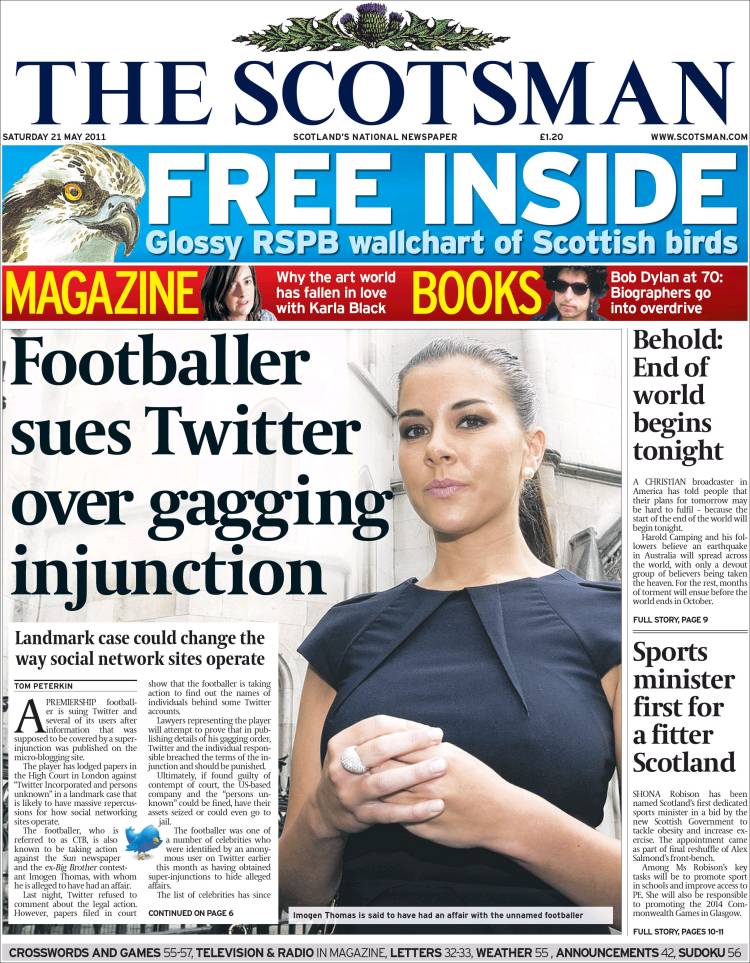 Next you are going to choose four different colours to highlight the stories:First colour for Politics/Finance/BusinessSecond colour for SportThird colour for Human InterestFourth colour for EntertainmentNow write down what pattern do you notice and explain why you think there is this pattern.Next you need to:Underline all the stories that are Local NewsCircle all the stories that are National NewsLeave blank all the stories that are World NewsNow write down what pattern do you notice and explain why you think there is this pattern.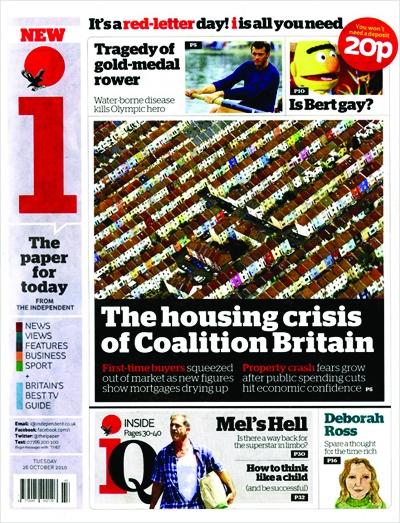 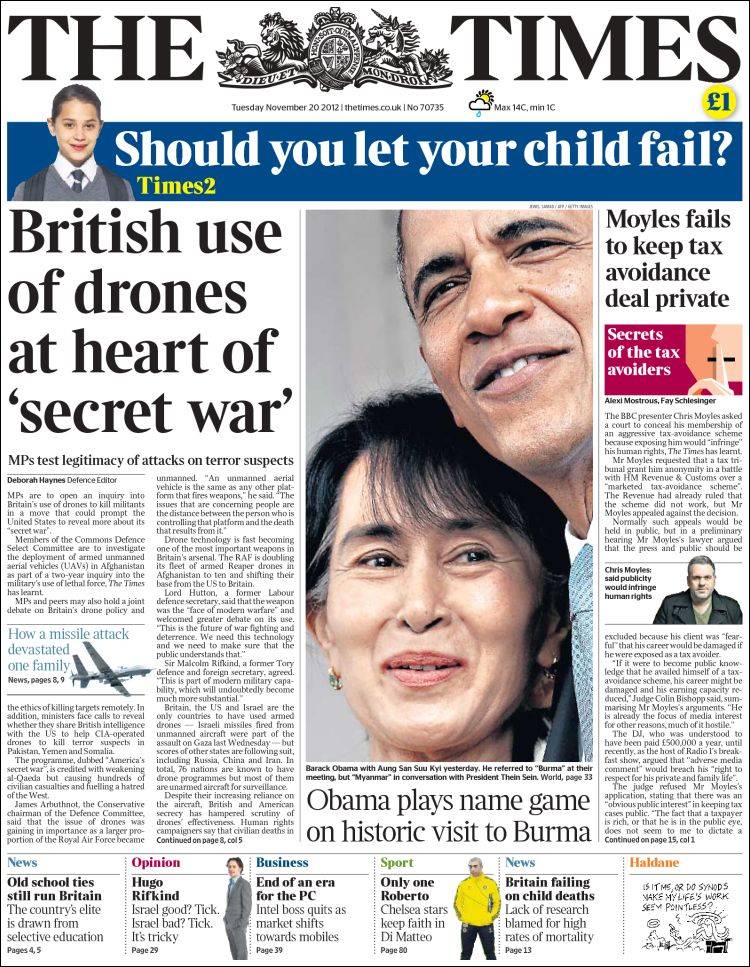 